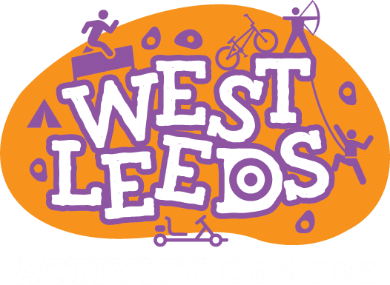 We are currently planning to continue with our Shortbreaks provision every Thursday and during holidays periods please see dates below.  Transport will not be available though from next Thursday (26th March Onwards).18th and 19th February 2021We are following advice and guidance from Leeds City Council and will keep you updated if anything changes.Please do not hesitate to get in touch should you require any information.westleedsactivitycentre@leeds.gov.ukor0113 336 7414orMessage us on social media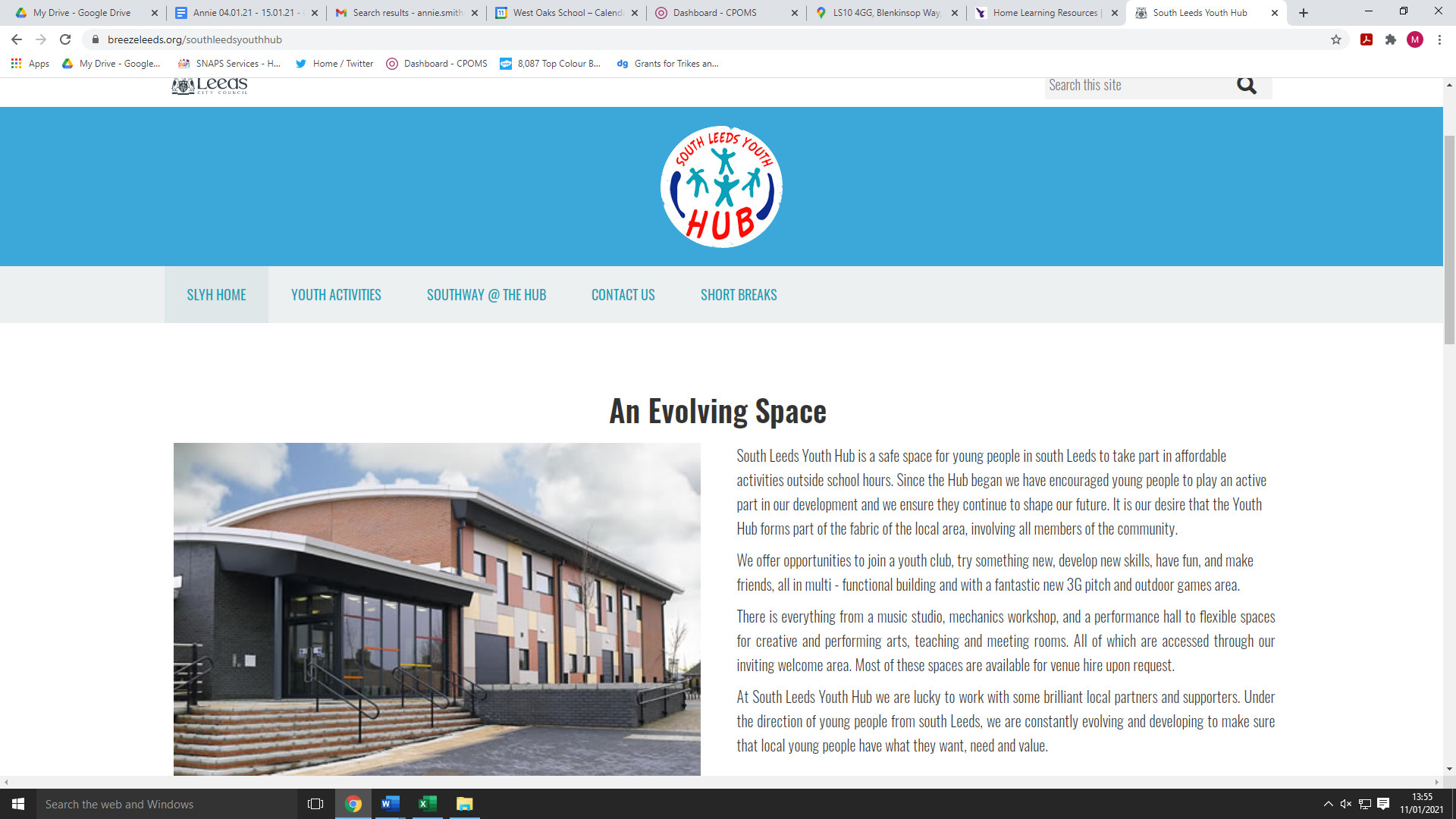 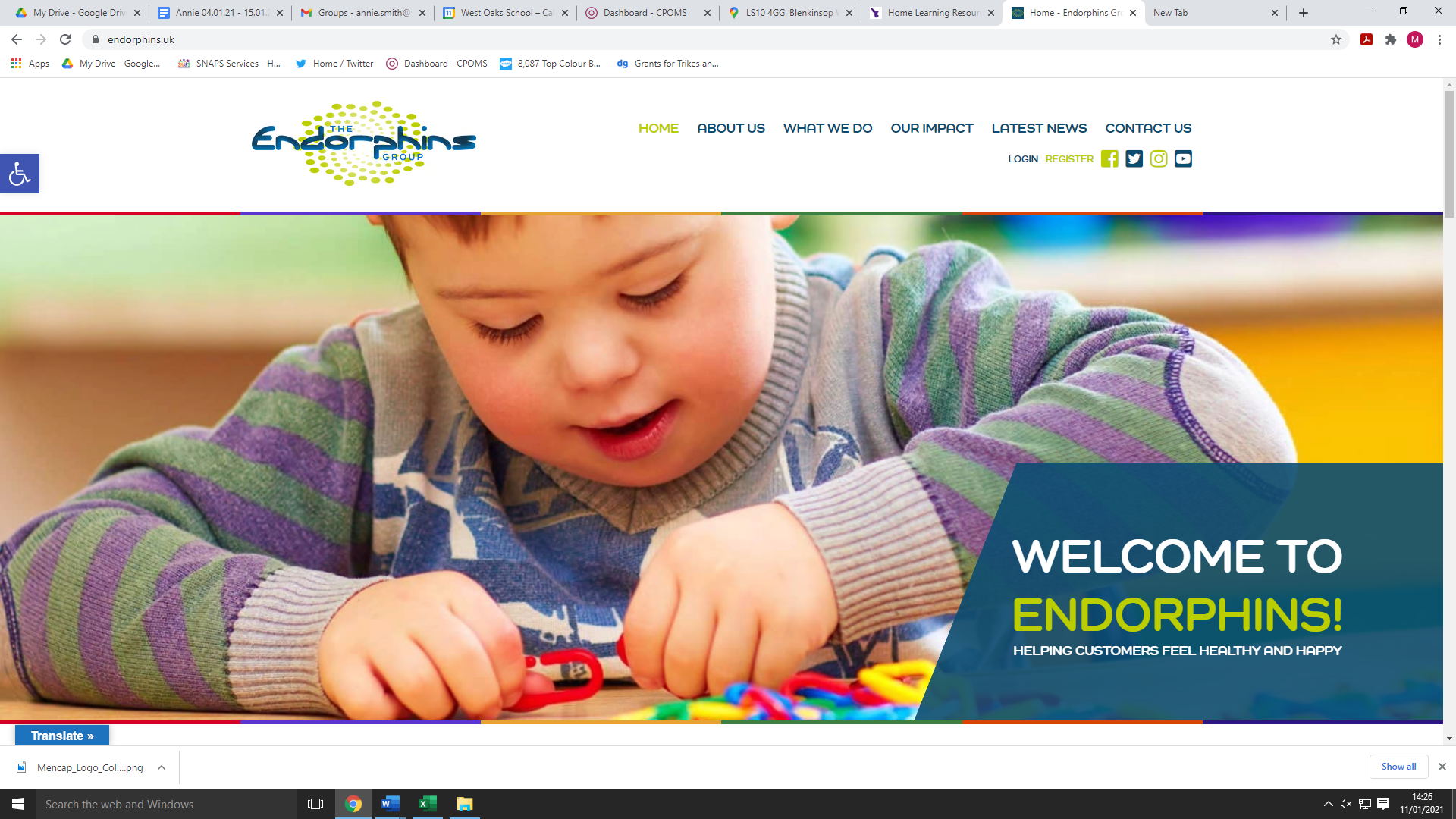 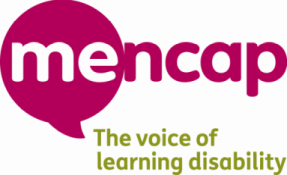 